Технологическая карта урока по теме:  Симметрия. Симметричные фигуры. Ось симметрии. Учитель: Милёшина И.В.Предмет: математика                   Класс: 5                    Тип урока: урок – практикумУМК: А.М. МерзлякЦели урока:Предметные: закрепить навыки распознавания, построения прямоугольника и квадрата, нахождение их периметров, научить учащихся находить на рисунках фигуры, имеющие ось симметрии, и в окружающем мире объекты, имеющие ось симметрии. Личностные: формировать умение корректировать свои действия в соответствии с изменяющейся ситуацией,Метапредметные: развивать познавательный интерес к математике, умение использовать приобретенные знания в практической деятельности.Образовательные ресурсы: учебники, мультимедийная презентация, раздаточный материалМаршрутный лист1 группа. Симметрия в мире животных.На белой бумаге перед вами – контуры бабочки и божьей коровки. Проведите ось симметрии,  в соответствии с правилами симметрии.Определить оси симметрии у данных животных.Маршрутный лист2 группа.   Симметрия в мире растений. Перед вами – одна половинка известного всем растения, вторая его половинка рассыпалась в виде мозаики. Склейте растение и проведите оси симметрии.Определить оси симметрии у данных растений. Маршрутный лист3 группа.   Симметрия в мире растений.Перед вами –  известные  всем растения. Назовите их. Обведите пунктирную линию и проверьте, является ли она осью симметрии.Маршрутный лист4группа.  Симметрия в мире архитектуры.Построить с учетом воображаемой линии симметрии необычный замок, в котором вам хотелось бы жить.Определить оси симметрии у данных памятников архитектуры.Маршрутный лист5 группа.   Симметрия в русском языке.  Перед вами   слова, фразы  и числа – палиндромы (читаемые слева направо и справа налево одинаково). Определить у них оси симметрии.Определить оси симметрии у данных букв русского языка и разбить их на группы:1 ось симметрии;2 оси симметрии;нет осей симметрии.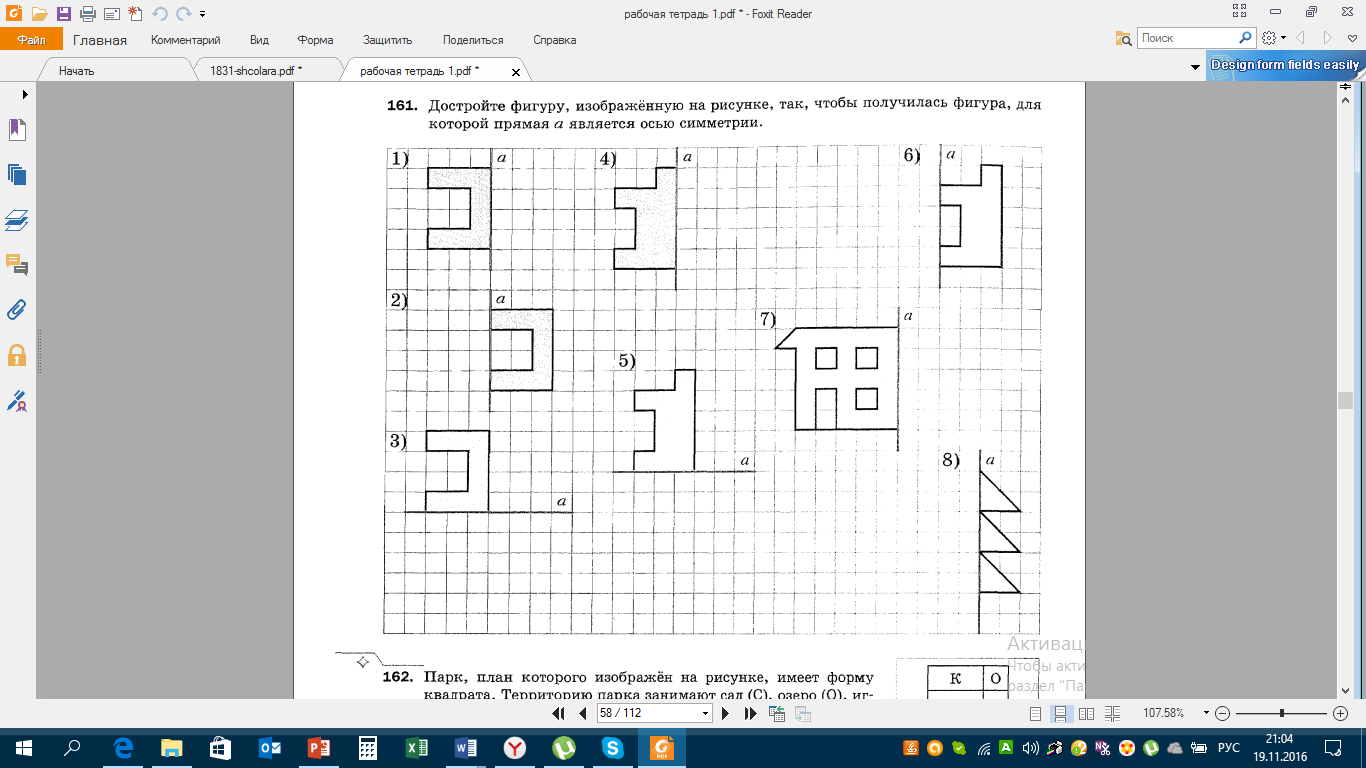 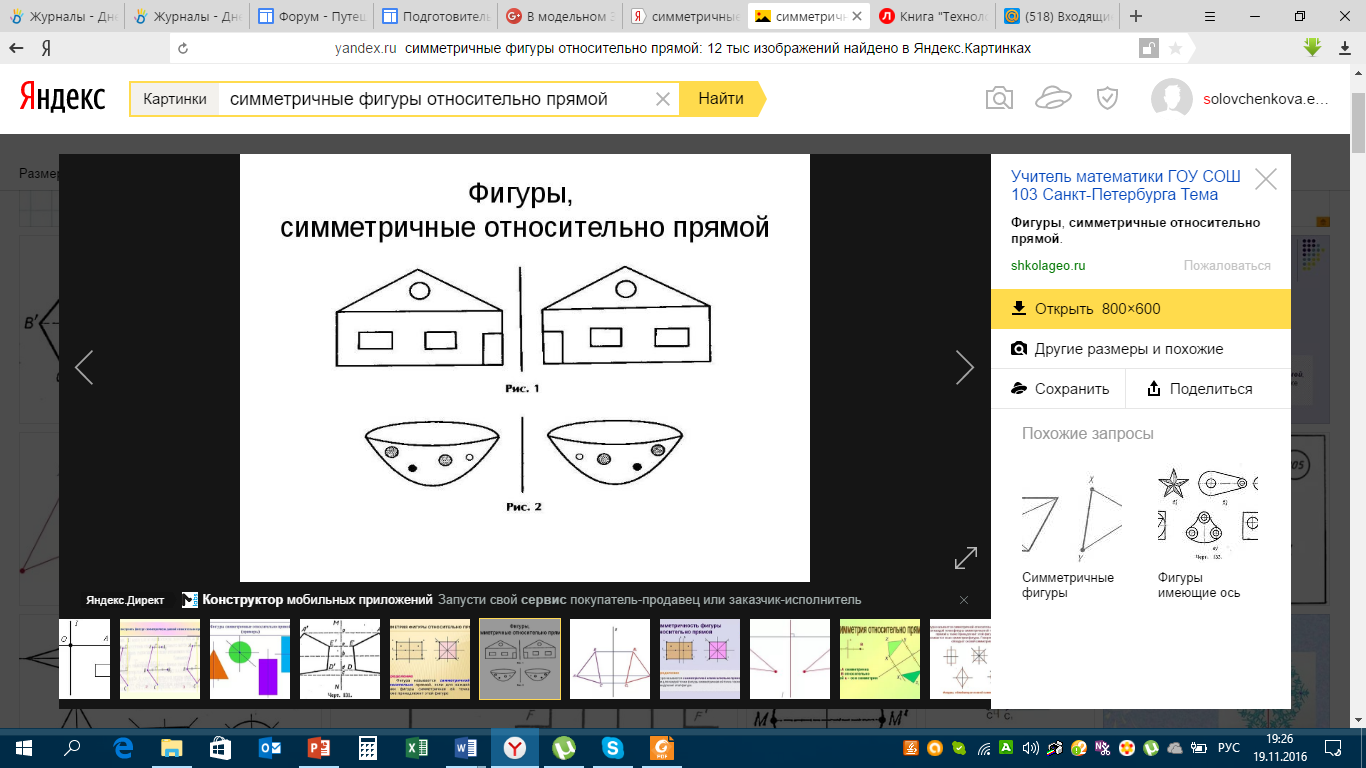 Этап урокаСодержание материалаДеятельность учителяДеятельность учащихся 1.Огр.момент      (1-2 мин)ПриветствиеЭпиграф урока «О сколько нам открытий чудных готовит просвещенья дух…»что значат слова «Я сделал открытие?» если человек своим трудолюбием, упорством достигает истины в чем либо, то это и есть его открытие.Приветствует обучающихся, проверяет их готовность к уроку  Приветствуют учителя проверяют свою готовность к уроку 2. Актуализация знаний.(5-7 мин) постановка темы урокаЯ в листочке, я в кристалле,Я в живописи, архитектуре,Я в геометрии, я в человеке.Одним я нравлюсь, другиеНаходят меня скучной.Но все признают, чтоЯ – элемент красоты.  Итак, тема нашего урока: Симметрия. Симметричные фигуры. Ось симметрии. -Сегодня мы узнаем что такое симметрия и где  встречается симметрия в окружающем нас мире.В древности слово «симметрия» употреблялось как  «красота», «гармония». Термин «гармония»  в переводе с греческого означает «соразмерность, одинаковость в расположении частей». Известный немецкий математик нашего столетия Герман Вейль дал определение симметрии таким образом: «Симметрия является той идеей, с помощью которой человек веками пытается объяснить и создать порядок, красоту и совершенство».Активизировать    мыслительные операции, внимание, память и т.д., стимулировать к активной работеУчитель цитирует слова великого математика-актуализируют знания прошлых уроков-работают над понятиямиУчащиеся осмысливают сказанное3. «Открытие»  нового знания   (8 мин)Посмотрим внимательно на рисунки (рис. 1 и 2). Что вы на них увидели?	Такие фигуры называют симметричными, а прямую, разъединяющую фигуры – осью симметрии. Если согнуть лист по этой прямой, то эти фигуры полностью совпадут, и мы будем видеть одну фигуру (продемонстрировать данное утверждение). *перегиб листа,вырезание нарисованной на одной стороне фигуры;*разглаживание линии сгиба и демонстрация всем, что получилось*как расположились  фигуры относительно линии сгибаПостроить  процесс осознанного представления об осевой симметрии - перегибают лист бумаги,вырезают-3 -наблюдение над фигурами относительно линии сгиба Исследовательская работа- У вас на столе лежат конверты №1. Достаньте квадрат. Давайте попробуем найти у него оси симметрии. - Сложим его пополам и четко обозначим линию сгиба.- Что мы получили? Покажите!-  Обведём цветным карандашом получившуюся прямую. Это 1 ось симметрии. - Давайте попробуем сложить квадрат вновь пополам, но по-другому. - Что получили?- Покажите!- Как еще можно сложить квадрат?- Так сколько же осей симметрии у квадрата? (4) Комментирует , привлекает учащихся найти ось симметрииАктивная работа н уроке 1 балл Находят ось симметрии  4. Первичное закреплениеПрактическая работа.Цель: усвоение нового способа действий Практическая работаНайти у фигур оси симметрии и заполнить таблицу (на столах лежат конверты(прямоугольник, квадрат, круг, равнобедренный и разносторонний треугольники, семиугольник)-сколько осей симметрии могут иметь разные фигуры ?  Контролирует выполнение работы, оказывает помощьВсе правильно – 3 баллаЕсть 2- 3 ошибки – 2 баллаЕсть 4-5 ошибок – 1 баллработают в  парах, извлекают информацию  -принимают решение о  возможности  или невозможности проведения оси симметрии-заполняют таблицу5. Включение в систему знаний и повторение   Цель: включение «открытия» в систему знаний, повторения и закрепление ранее изученного- Мы выяснили, что симметрия в математике существует, но не у всех фигур. Только ли в геометрических фигурах может быть симметрия?- Оказывается, все в мире построено по принципу симметрии. Продолжим нашу исследовательскую работу.- Вам нужно провести исследование каждой группе - в своей области. Доказать, или опровергнуть наличие симметричности и, конечно же, сделать выводы о проделанной работе. - Каждая группа получает свой маршрутный лист. К работе предъявлены следующие требования. 1. Соответствует ли результат теме проекта. 
2. Сотрудничество. 
4. Аккуратность выполнения. 
5. Защита проекта (умение донести информацию до аудитории).
-Требования записаны у вас на маршрутном листе.-Возьмите в руки конверт №2.-Каждая группа, выполнив задания, приклеивает свою работу на лист А-4 и готовится к защите.-Темы вслух не оглашаются.-Выберем руководителя группы. Руководитель следит за выполнением, участием всех в проекте, организует работу группы. -Время работы – 5 минут.Маршрутные листы:1 группа. Симметрия в мире животных.На белой бумаге перед вами – контуры бабочки и божьей коровки. Проведите ось симметрии,  в соответствии с правилами симметрии.Определить оси симметрии у данных животных.2 группа.   Симметрия в мире растений.Перед вами – одна половинка известного всем растения, вторая его половинка рассыпалась в виде мозаики. Склейте растение и проведите оси симметрии.Определить оси симметрии у данных растений. 3 группа. ( для детей с ЗПР) Симметрия в мире растений.Перед вами –  известные  всем растения. Назовите их. Обведите пунктирную линию и проверьте, является ли она осью симметрии.4 группа.  Симметрия в мире архитектуры.Построить с учетом воображаемой линии симметрии необычный замок, в котором вам хотелось бы жить.Определить оси симметрии у данных памятников архитектуры.5 группа.   Симметрия в русском языке.Перед вами   слова, фразы  и числа – палиндромы (читаемые слева направо и справа налево одинаково). Определить у них оси симметрии.Определить оси симметрии у данных букв русского языка и разбить их на группы:1 ось симметрии;2 оси симметрии;нет осей симметрии.ЗАЩИТА ПРОЕКТОВ.-Руководителя группы, которая работала над этой темой, прошу приступить к защите. Итак, тема вашего проекта -Как вы считаете, справилась ли 1 группа с заданием? Аплодисменты!ВЫВОД:Симметрия может встречаться не только в указанных группах, но и в другой окружающей нас действительности. -Посмотрите, сколько областей жизни, и где только не встречается симметрия!Знакомство с симметрией вокруг нас.Организует исследовательскую работу3балла – работал активнее всех, предлагал интересные идеи.2 балла – принимал активное участие в группе1 балл – работал по мере необходимостиПо ходу защиты учитель составляет таблицу на доске: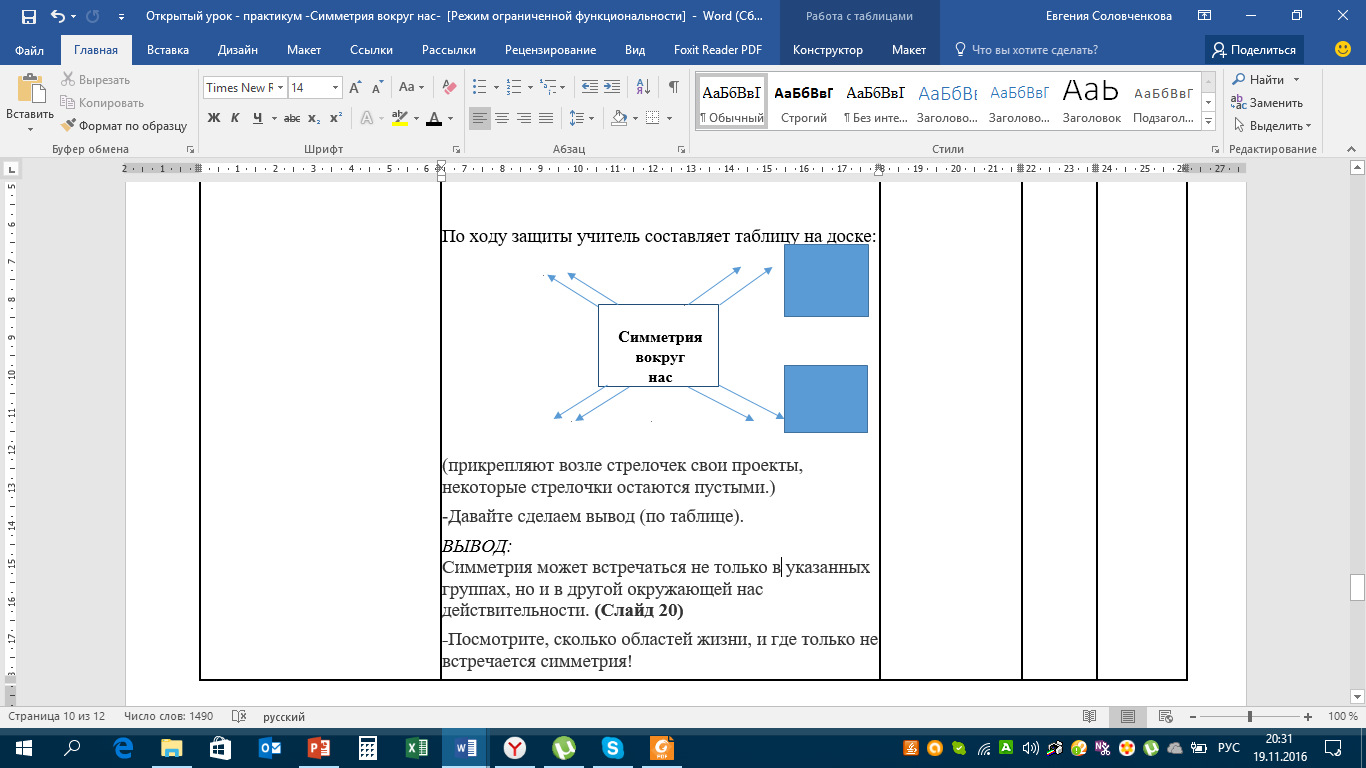 (прикрепляют возле стрелочек свои проекты, некоторые стрелочки остаются пустыми.)-Давайте сделаем вывод (по таблице).-выполнение  задания, основанного на  ранее изученномВыполняют исследовательскую работу в группе.6.Физкультминутка.Зрительная гимнастика.7.Самостоятельная работа  Возьмите полоску бумаги шириной 5 см и длиной около 20 см. Сложите ее «гармошкой» и нарисуйте какой-нибудь рисунок, касающийся линии сгиба. Вырежьте фигуру, оставляя участки на линиях сгиба неразрезанными, разверните полученную «гармошку».  Покажите ребята свои работы. Создает  ситуации успеха3балла – работа оригинальная, аккуратная2 балла – работа аккуратная, но рисунок простой (или не авторский)1 балл – работа не аккуратная -взаимопроверка8. Рефлексия        (2 мин)  1.на уроке я работал….            активно/пассивно2.своей работой на уроке я        доволен /не доволен3.Урок для меня показался…   интересен/скучен4.За урок я…                              не устал/устал5.мое настроение…                   стало лучше/  хуже6.материал урока мне был…     понятен/не понятенМотивирует   рефлексии.-учащиеся оценивают свою деятельность-обозначают  проблемные места9.Домашнее заданиеПоясняет д.з.Слушают, записывают10.Итоги урокаКакое открытие мы сделали на уроке?- На следующем уроке мы будем учиться строить с вами симметричные геометрические фигуры относительно оси симметрии при помощи чертежных инструментов.Что сегодня нового вы узнали? Что такое ось симметрии?Сколько осей симметрии может иметь фигура?Выставление оценок.8-9 балов – оценка 56-7 балов – оценка 44-5 балов оценка 3Задает вопросы, корректирует ответы8-9 балов – оценка 56-7 балов – оценка 44-5 балов оценка 3Отвечают на вопросыСимметричные фигурыКоличество осей симметрииНесимметричные фигурыСимметричные фигурыКоличество осей симметрииНесимметричные фигурыСимметричные фигурыКоличество осей симметрииНесимметричные фигурыСимметричные фигурыКоличество осей симметрииНесимметричные фигурыСимметричные фигурыКоличество осей симметрииНесимметричные фигурыСимметричные фигурыКоличество осей симметрииНесимметричные фигурыСимметричные фигурыКоличество осей симметрииНесимметричные фигурыСимметричные фигурыКоличество осей симметрииНесимметричные фигурыСимметричные фигурыКоличество осей симметрииНесимметричные фигурыСимметричные фигурыКоличество осей симметрииНесимметричные фигуры